                  OSNOVNA ŠKOLA MATIJE VLAČIĆA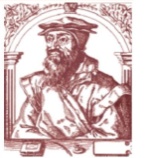 52220  L  A  B  I  N -     Zelenice  4tel. :052 855-488;   rav. 854-328  e.mail : ured@os-mvlacica-labin.skole.hr                                            U Labinu , datum                                                                                     OBAVIJEST  RODITELJIMA:    __________________________                                                                                                   __________________________Obavještavamo Vas da je Vaše dijete, ______________________________,učenik ________ razreda  na kraju 2.polugodišta šk.2021./2022.godine negativno ocijenjen  iz predmeta: 1._____________________________              2.________________________________Izmjenama Zakona o odgoju i obrazovanju u osnovnoj i srednjoj školi ( članak 75, stavak 1, NN br. 87/2008., 86/2009., 92/2010., 105/2010., 90/2011., 16/2012., 86/2012., 126/2012., 94/2013., 152/2014., 07/2017., 68/2018., 98/2019., 64/2020.) je propisano da je za učenika koji na kraju nastavne godine ima ocjenu nedovoljan (1) iz najviše dva predmeta škola dužna organizirati pomoć u učenju i nadoknađivanju znanja u dopunskom radu. Dopunski rad je obavezan. Dopunski  rad se  organizira nakon 4 dana od završetka nastavne godine, a raspored istog će biti objavljen na oglasnoj ploči datum godine nakon 13.00 sati.Trajanje dopunskog rada utvrđuje Učiteljsko vijeće i ono ne može biti kraće od 10 sati ni duže od 25 sati po nastavnom predmetu.U slučaju da učenik tijekom dopunskog rada ostvari očekivane ishode učitelj mu zaključuje prolaznu ocjenu. Ako se učeniku ne zaključi prolazna ocjena, učenik se upućuje na popravni ispit koji se održava krajem školske godine (do 25.8.).Zaključnu ocjenu ili potrebu za upućivanje na popravni ispit donosi predmetni učitelj na zadnjem satu dopunskog rada. Učenik koji iz opravdanih razloga nije mogao pohađati nastavu i biti ocijenjen iz jednog ili više predmeta upućuje se na polaganje predmetnog ispita. Učenik koji je neopravdano izostao s dopunskog rada polaže popravni ispit. Razrednik								Roditelj 												 ______________________				           ________________________